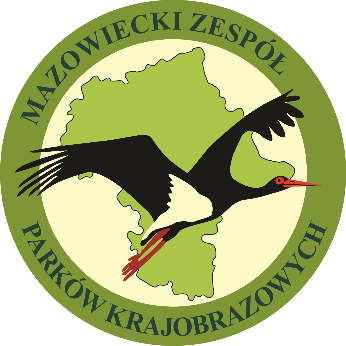 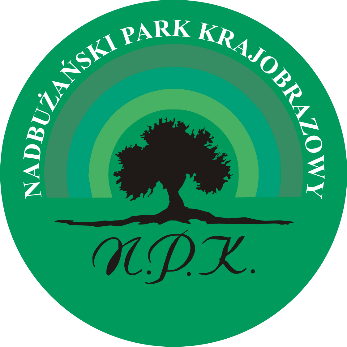 Regulamin Konkursu Plastycznego pn.„Nadbużańska Eko-Sowa”dla uczniów klas I-VIII szkół podstawowych.§ 1.OrganizatorOrganizatorem Konkursu Plastycznego pn. „Nadbużańska Eko-Sowa”, zwanym dalej konkursem jest Mazowiecki Zespół Parków Krajobrazowych / Zespół ds. Nadbużańskiego Parku Krajobrazowego zwany dalej Organizatorem§ 2.UczestnicyKonkurs skierowany jest do uczniów klas I-VIII szkoły podstawowej.§ 3.Cele konkursuCelem konkursu jest:inspirowanie dzieci i młodzieży do twórczej aktywności w zakresie tematyki przyrodniczej; rozwijanie wrażliwości ekologicznej,zainteresowanie zagadnieniem ochrony środowiska, w tym podniesienie świadomości i pogłębienie wiedzy ekologicznej i przyrodniczej;rozwijanie wyobraźni dzieci i młodzieży poprzez wykonanie pracy plastycznej – kolażu, na piękno otaczającej nas przyrody;ponowne wykorzystanie i przetwarzanie zużytych materiałów,rozbudzenie zainteresowań przyrodniczych wśród młodych uczestników;zachęcanie do obserwacji i poznawania piękna przyrody;promocja Nadbużańskiego Parku Krajobrazowego i pogłębianie wiedzy na jego temat.§ 4.Przedmiot i tematyka konkursuPrzedmiotem konkursu jest wykonanie pracy plastycznej - techniką kolażu, ukazującej piękno krajowych gatunków sów. Inspiracją do wykonania pracy niech będzie nasz film edukacyjny „Noc sów 2022 w Nadbużańskim Parku Krajobrazowym” dostępny na kanale www.youtube.com – Mazowieckie Parki Krajobrazowe Przyroda i Edukacja . Wieczorny spacer z rodzicami, w trakcie którego możecie nasłuchiwać głosów sów, a także samodzielna lektura książek przyrodniczych opisujących zwyczaje, biologię i zachowania sów.§ 5.Warunki i zasady udziału w konkursieUczestnikami konkursu mogą być uczniowie z klas I-VIII szkoły podstawowej, którzy zgłaszają swoje prace do Komisji Konkursowej.Na konkurs uczestnik może zgłosić jedną pracę plastyczna. Tematyka prac powinna prezentować jeden z krajowych gatunków sów.Nadesłane na konkurs prace powinny być podpisane (imię, nazwisko, klasa, szkoła, imię i nazwisko nauczyciela).Prace zgłaszane na konkurs oceniane będą w dwóch grupach wiekowych: klasy I – III i klasy IV – VIII. Technika wykonania prac – kolaż.Format prac: A4Do każdej pracy autor dołącza oświadczenie rodzica / opiekuna prawnego dotyczące wyrażenia zgody na przetwarzanie danych osobowych i oświadczenie nauczyciela.Prace należy przesyłać do dnia 17.03.2023 roku do godz. 16.00 na adres: Nadbużański Park Krajobrazowy Kaliska 93, 07-130 Łochów. W przypadku wysłania prac pocztą tradycyjną liczy się data stempla pocztowego.Komisja Konkursowa powołana przez Organizatora oceni nadesłane prace oraz przyzna w każdej kategorii trzy nagrody główne  (1-miejsce, 2-miejsce, 3-miejsce) i dwa wyróżnienia. Laureaci konkursu otrzymają nagrody książkowe.Rozstrzygnięcie konkursu i lista zwycięzców zostanie zamieszczona na stronie internetowej Mazowieckiego Zespołu Parków Krajobrazowych do dnia 14.04.2023r.Zapytania dotyczące konkursu należy kierować na adres e-mail: npk@parkiotwock.pl lub tel. 25 644 13 71.§ 6.Wymagania dotyczące prac konkursowychDostarczone prace pozostają do dyspozycji Organizatora, który ma prawo do korzystania z nich na wybranych przez siebie polach eksploatacji w nieograniczonym zakresie.Organizator zastrzega sobie prawo do publikacji zgłoszonych prac.Udział w konkursie jest jednocześnie wyrażeniem zgody przez uczestnika na wykorzystanie przez Organizatora danych osobowych (imię, nazwisko, klasa, nazwa szkoły). Dane te wykorzystane będą dla potrzeb konkursu oraz celów promocji 
i reklamy konkursu lub Organizatora w programach informacyjnych i innych formach przekazu medialnego oraz na stronie internetowej Organizatora.